Troon Primary School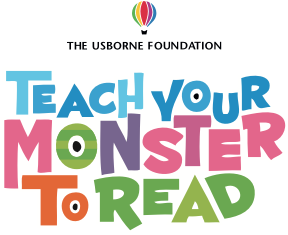 Teach Your Monster to ReadTeach your monster to read is a fantastic website to consolidate early sounds, blends and spelling.  It is a fun and interactive site which is games based. The programme is progressive and your child can work through at their own pace.By using a laptop or desktop you can choose to sign your child up and have free access to the whole site.  Please be aware that the website does require you to sign up and we would suggest you consider whether you are happy to do this.  You can set up your child’s account using initials.  SAC has authorised this site as it meets GDPR compliance. Below is a link to the user agreement:https://www.teachyourmonstertoread.com/legalsTo  investigate and explore the site please use this link:https://www.teachyourmonstertoread.com/First Steps For children just starting to learn letters and sounds. First Steps gives children extra practice for whichever phonics scheme they’re using in school. Practice for 31 letter-sound combinations:
s, a, t, p, i, n, m, d, g, o, c, k, ck, e, u, r, h, b, f, ff, l, ll, ss, j, qu, v, w, x, y, z, zzBlending and segmenting practice with CVC wordsThe first 6 non-decodable (‘tricky”) wordsThis programme lasts approximately 7 weeks based on 20 minutes per weekFun with Words 
For children who are confident with early letter-sound combinations and are starting to read sentences. NB: If you’re not sure, try game 1 first.Fun with Words gives children extra practice for whichever phonics scheme they’re using in school:Practice of new letter-sound combinations: ch, sh, th, ng, ai, ee, igh, oa, oo, ar, or, ur, ow, oi, ear, air, ure, erLots of blending and segmenting practice with CVC, CVCC, CCV and CCVC wordsPractice of non-decodable (‘tricky’) words:he, she, the, to, we, me, be, was, no, go, my, you, they, her, all, are, said, so, have, like, some, come, were, there, little, one, do when, out, whatReading and comprehension of sentences, from short ones such as “Get the cat” to longer ones such as “Can you get me an owl that is not green or red?”This programme lasts approximately 14 weeks based on 20 minutes per weekChampion Reader For children who are confidently reading short sentences and know all of the basic letter-sound combinations. Important: Champion Reader is our most advanced game and children should be ready to play it. They must:be able to read and understand short sentences like: ‘Go and get me a black bee for my jar,' she said.have secure knowledge of the following graphemes / phonemes:
s, a, t, p, i, n, m, d, g, o, c, k, ck, e, u, r, h, b, f, ff, l, ll, ss, j, qu, v, w, x, y, z, zz, ch, sh, th, ng, ai, ee, igh, oa, oo, ar, or, ur, ow, oi, ear, air, ure, erThe game gives children extra practice for whichever phonics scheme they’re using in school:Introduces alternative spellings of sounds (e.g. /ai/ as used in eight and they)Introduces alternative pronunciations (e.g. i as pronounced in fin and find)More non-decodable (‘tricky”) wordsLots of reading for meaning and comprehension - from sentences to magical little booksThis programme lasts approximately 22 weeks based on 20 minutes per week